St. Ninian’s High School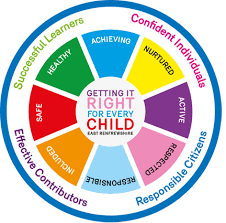 PSHE NewsletterWeek beginning 08th May 2019Focus: 5 steps to wellbeing video – Please show all classesMay: the month dedicated to Mary.  Among the names given to Our Lady is “Queen of Peace.” Pope Francis has asked us to “Make use of the prayer of the Holy Rosary, that it may bring peace to our heart, to our family, to the Church and the world”. Each Friday we pray the rosary for our school communityS1 Parents’ Evening; Newsletter and advice for interviewing teachersHealth and Wellbeing Committee Needs You!!!S1 Parents’ Evening: Thank you to teachers for your preparationParents and Friends Retreat: Friday 17th May. Details issuedSports & Family Fun Day: Wednesday 5th June, 3pmDaily PrayersMental Strength HWB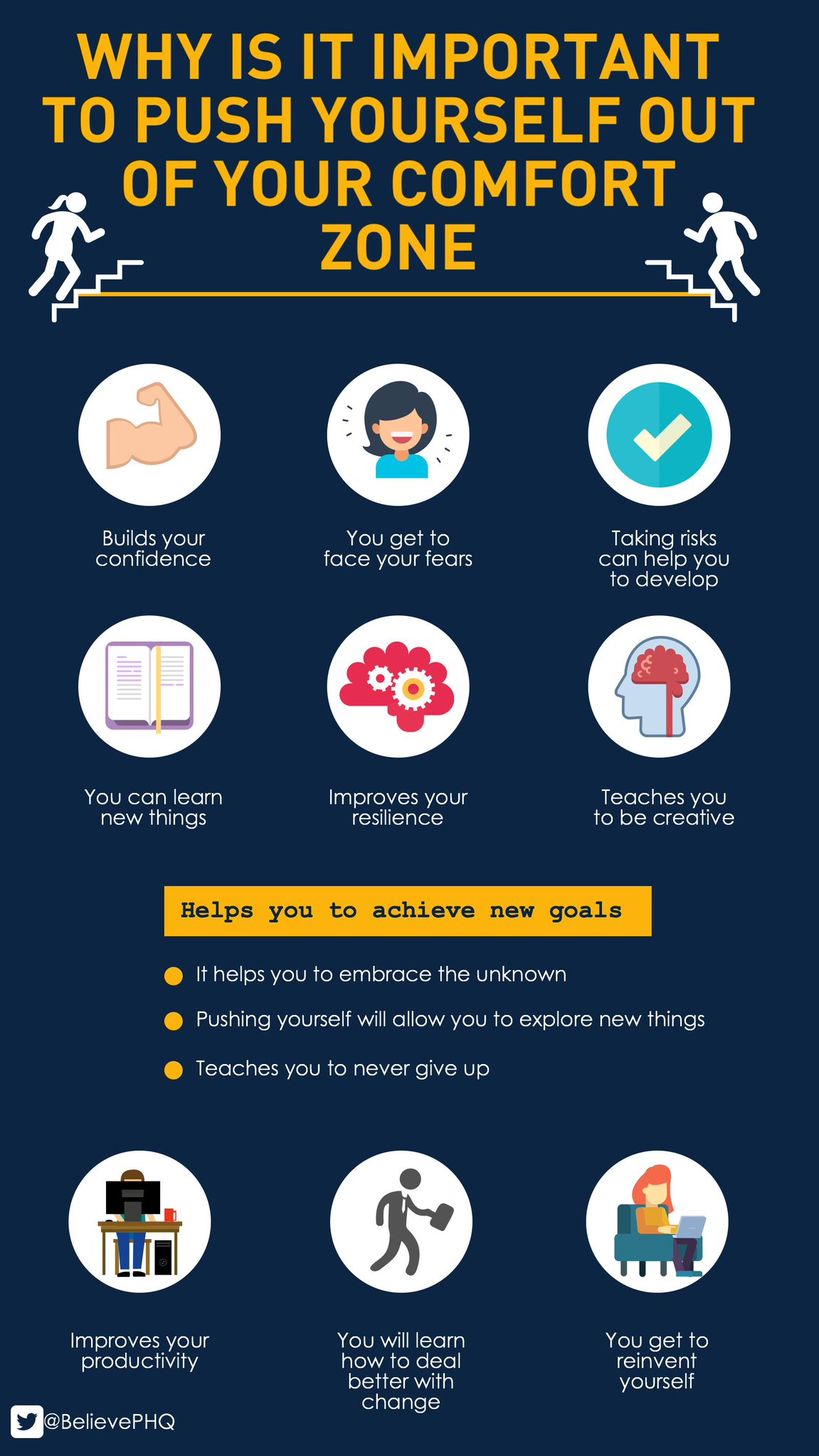 S1Homework task for pupils to complete engagement formSubstance Misuse 1Alcohol Part 2Alcohol Part 1Stressed OutPSHE Evaluation S2Self EsteemFriends and FriendshipStressed OutGetting the LowdownT. Low